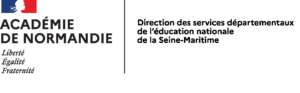 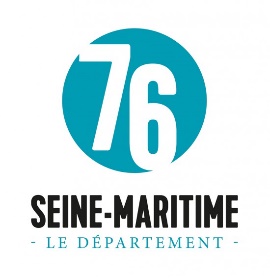 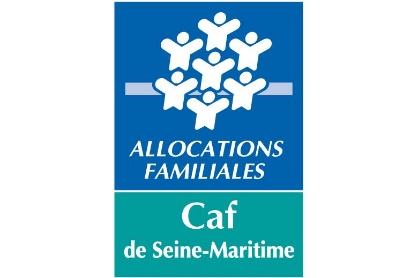 PROJET JEUNES 76BILAN DU PROJETNom du projet Nom et prénom du jeune représentant le groupe porteur du projet :Nom :	 Prénom :Téléphone :Courriel : Les objectifs de votre projet initial ont-ils été modifiés au cours de celui-ci ? Si oui, lesquels et pourquoi ?Quels ont été les imprévus ? (Ce qui a été fait en plus, ce qui n’a pas pu se faire)Nombre et rôle des participants au projet :À l’initiative :Dans son organisation :Dans son déroulement :Qu’est-ce que ce projet vous a apporté ? (Individuellement et collectivement)Avez-vous été accompagné ?  Oui 	NonComment ? Quel est votre avis sur cet accompagnement ? Quelles ont été les réussites de votre action ?  Si vous deviez refaire ce projet, que feriez-vous autrement et pourquoi ?Avez-vous envie de donner une suite à ce projet ? Si oui laquelle ?Avez-vous valorisé votre projet ? si oui comment ? si non, que comptez-vous faire ?Transmettre en pièce jointe les outils de communication et de valorisation de votre projet (flyers, articles de presse…)Budget réalisé du projetChargesMontantsProduitsMontantsAchats Fournitures Alimentation…. € € €Appels à projets sollicitésProjets Jeunes 76 (DSDEN, CAF et CD76) - Autres appels à projets jeunes - - - Appels à projets thématiques- -  € € € € €Services extérieursLocations-      HébergementAssurance spécifiqueCommunicationPrestataires Transports  € € € € € €Autres subventions (hors appels à projets)EtatCommunes DépartementIntercommunalitésCommunes … € € € € €Charges de personnel  €Aides privées- Mécénat- Sponsoring- Financement participatif € € €Frais généraux  €Ressources propres Actions auto financementParticipation des jeunes, famillesAutres € € €Contributions volontaires  en natureContributions volontaires  en natureContributions volontaires  en natureContributions volontaires  en natureDons en nature (matériel…)Mise à disposition gratuite de biens, locaux, materiel et prestationsBénévolat  € € €Dons en nature (matériel…)Mise à disposition gratuite de biens, locaux, materiel et prestationsBénévolat  € € €Coût Total  €Total des produits €